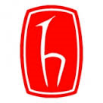 HACETTEPE ÜNİVERSİTESİ KÜTÜPHANELERİ            MİSAFİR KULLANICI VE YERLEŞKEYE GİRİŞ İZİN FORMU                                                                                                   Tarih: …./…../20….                 Aşağıda kimlik bilgisi bulunan kişi Kütüphanelerimizden yararlanma ve yerleşkeye A ve B kapılarından giriş iznine sahiptir.Ad :Soyad :Unvan :Öğrenci No / Sicil No:E-Posta :Tel :Araç Plaka No:Adres:Kurum / Bölüm : Araştırma Konusu : Yararlanılacak Kütüphane Adı:Araştırmanın Yapılacağı Tarih Aralığı : (…./…./20….        …./…./20…. )        Kurum dışı kullanıcılar saat  22:00’a kadar kütüphaneden yararlanabilirler.Sınav dönemlerinde kütüphaneler sadece H.Ü. mensuplarının kullanımına açıktır. Kapalı olan tarih aralıkları ile ilgili bilgi kütüphane web sayfamızda bulunan “Duyurular” alanından takip edilebilir.İmza:HACETTEPE ÜNİVERSİTESİ KÜTÜPHANELERİ            MİSAFİR KULLANICI VE YERLEŞKEYE GİRİŞ İZİN FORMU                                                                                                   Tarih: …./…../20….                 Aşağıda kimlik bilgisi bulunan kişi Kütüphanelerimizden yararlanma ve yerleşkeye A ve B kapılarından giriş iznine sahiptir.Ad :Soyad :Unvan :Öğrenci No / Sicil No:E-Posta :Tel :Araç Plaka No:Adres:Kurum / Bölüm : Araştırma Konusu : Yararlanılacak Kütüphane Adı:Araştırmanın Yapılacağı Tarih Aralığı : (…./…./20….        …./…./20…. )        Kurum dışı kullanıcılar saat  22:00’a kadar kütüphaneden yararlanabilirler.Sınav dönemlerinde kütüphaneler sadece H.Ü. mensuplarının kullanımına açıktır. Kapalı olan tarih aralıkları ile ilgili bilgi kütüphane web sayfamızda bulunan “Duyurular” alanından takip edilebilir.İmza:KÜTÜPHANE MÜDÜRLÜĞÜKORUMA VE GÜVENLİK MÜDÜRLÜĞÜONAYONAYAd Soyad :Ad Soyad :Görevi:Görevi :Onay Tarihi : ….. /…../20….   Onay Tarihi : ….. /…../20….   